BUKU PEDOMAN  PRAKTEK KERJA LAPANG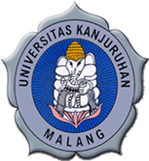 PROGRAM STUDI PETERNAKANFAKULTAS PETERNAKANUNIVERSITAS KANJURUHAN MALANG2013BAB IPERATURAN AKADEMIKPRAKTEK KERJA LAPANG (PKL)1.1. BatasanPraktek Kerja Lapang adalah salah satu mata kuliah keahlian di dalam struktur kurikulum program pendidikan Sarjana Peternakan yang menggunakan upaya khusus penerapan terpadu ilmu yang telah didapatkan sesuai dengan minat, dalam bentuk melakukan kerja lapang baik di perusahaan maupun di instansi tertentu di bidang peternakan.1.2.KedudukanKedudukan Praktek Kerja Lapang adalah setara dengan mata kuliah keahlian lain yang pelaksanaannya menurut  persyaratan akademik dan administrasi tertentu.1.3.TujuanPraktek Kerja  Lapang bertujuan agar mahasiswa mendapat pengalaman, tambahan pengetahuan dan wawasan  tentang perkembangan dunia peternakan sesuai dengan program studinya serta dapat menerapkannya di bidang aplikasi dan industri peternakan.1.4.Beban StudiKegiatan Praktek Kerja Lapang mempunyai beban studi sebesar 4 (empat) Satuan Kredit Semester (SKS).1.5.Persyaratan Akademik dan AdministrasiSeorang mahasiswa diperkenankan untuk melaksanakan  Praktek Kerja Lapang apabila:1)	Terdaftar sebagai mahasiswa peternakan pada tahun akademik yang bersangkutan.2)	Telah menyelesaikan mata kuliah sebanyak 100 SKS dengan IPK > 2.00.3)	Matakuliah yang berhubungan dengan materi PKL  yang dipersyaratkan > C.1.6.Pelaksanaan   PKL1.6.1. Penyusunan  Proposal Praktek Kerja Lapang1)Prosedur pelaksanaan Praktek Kerja Lapang: Penyusunan  proposal PKL mengikuti Pedoman Prosedur  Praktek Kerja Lapang Fakultas Peternakan Universitas Kanjuruhan.2)  Waktu dan Tempat Praktek Kerja Lapang:a.PKL dilaksanakan selama 1 (satu) bulan .b.Tempat PKL merupakan perusahaan peternakan/instansi                - skala kepemilikan : sapi potong/perah : >10 ekor               - skala kepemilikan : kambing/domba > 20 ekor               - Kelinci > 50 ekor               - Ayam >2.000 ekor               - Itik > 500 ekor               - Puyuh > 2.000               - Instansi Pemerintah (Balai atau Dinas Peternakan, Koperasi Susu)               - Industri Peternakan (Pabrik Pakan Ternak, produk hasil ternak)3)   Proposal yang telah dibuat harus dikonsultasikan secara intensif kepada dosen       pembimbing PKL yang  telah ditunjuk oleh Program Studi.1.6.2. Pelaksanaan Kegiatan Praktek kerja Lapang   1).   Mahasiswa diperkenankan untuk mulai terjun ke lapangan melaksanakan Praktek Kerja  Lapang apabila proposal yang dibuat telah mendapat persetujuan (Acc) dari dosen           Pembimbing yang ditunjuk oleh Program Studi.   2).   Saat terjun ke lokasi mahasiswa membawa surat pengantar dari Fakultas untuk instansi atau perusahaan tempat PKL.1.6.3. Penyusunan Laporan Praktek Kerja LapangMahasiswa yang telah selesai melaksanakan PKL, wajib menulis laporan PKL sesuai pedoman Penulisan yang diuraikan di Bab 2.2) Mahasiswa diakhir kegiatan PKL-nya diwajibkan mempresentasikan hasil kegiatan PKL-nya di depan Komisi Penguji yang terdiri Dosen Pembimbing (sebagai ketua tim penguji) dan satu orang dosen yang ditugaskan oleh Program Studi sebagai anggota tim penguji.3) 	Mahasiswa wajib mengumpulkan laporan akhir PKL yang telah disetujui oleh dosen pembimbing  dan telah disyahkan oleh Dekan sebanyak 3 eksemplar yang didistribusikan kepada :  satu  eksemplar   diserahkan  Program Studi beserta soft copy nya, satu eksemplar diberikan ke  Instansi tempat PKL dan satu eksemplar untuk mahasiswa yang bersangkutan. 6) 	Mahasiswa dinyatakan telah selesai Praktek Kerja Lapang apabila memperoleh nilai PKL > C. Bagi mereka yang telah memperoleh nilai PKL  > C tidak diperkenankan mengulang.1.6.4.Persyaratan Ujian PKLMahasiswa mendaftarkan Ujian PKL ke Progam Studi 1 minggu sebelum pelaksanaan ujian PKL, dengan menyerahkan:Kartu monitoring  bimbingan PKL yang telah ditandatangani Dosen PembimbingFotocopy Lembar Pengesahan PKL yang berisi tandatangan Dosen Pembimbing disertai  dan kuintasi pembayaran bimbingan.3 eksemplar PKL tanpa dijilid (dimasukkan map plastik warna kuning diklip).Program studi akan menentukan Dosen Penguji PKL (2 dosen penguji), dan mengkoordinasikan jadwal ujian PKL dengan Dosen Penguji, dan Dosen Penguji akan menandatangani lembar kesediaan.Jadwal ujian dan nama dosen penguji akan diberitahukan kepada mahasiswa minimal 3 hari  sebelum ujian dilaksanakan.Ketua Program Studi/Dekan mengirimkan undangan kepada Dosen Penguji tentang jadwal pelaksanaan Ujian PKL, yang berisi tanggal, hari, jam, dan tempat dilaksanakannya Ujian PKL dan menerbitkan SK Dosen Penguji.Staf administrasi Program studi menyiapkan  ruangan dan sarana prasaranan untuk pelaksanaan ujian seperti LCD, OHP. Staf administrasi menyiapkan , Berita Acara Ujian PKL, dan Form Penilaian Ujian PKL dan diserahkan kepada Ketua Penguji sebelum Ujian PKL dimulai.Mahasiswa melaksanakan ujian PKL sesuai jadwalApabila dinyatakan lulus maka staf administrasi memfoto copy berita acara ujian, 1 lembar untuk mahasiswa dan 1 lembar untuk arsip.Apabila tidak lulus maka mahasiswa merevisi laporan PKL-nya kemudian mengkoordinasi dengan dosen pembimbing dan penguji untuk ujian perbaikan, dengan batas waktu revisi 1 minggu setelah ujian.Mahasiswa melakukan revisi paling lambat 2 minggu setelah kelulusan / pelaksanaan ujian  PKL dengan  berkonsultasi dengan Dosen Penguji, jika disetujui maka PKL dijilid.BAB IIBENTUK DAN FORMAT PENULISAN 2.1  Format Laporan Praktek Kerja LapangLaporan PKL disusun dengan kerangka penulisan yang dapat memuat hal-hal utama. Adapun bagian-bagian yang harus ada dalam laporan PKL adalah:a. Sampul Luar dalam bentuk hard coverb.Sampul Dalam c.Lembar Pengesahan d.Ringkasane.Kata Pengantarf.Daftar Isig.Daftar Tabel (jika ada)h.Daftar Gambar (jika ada)i.Daftar Lampiran (jika ada)j.Isi Laporan dengan ketentuan sebagai berikut:  Bab I. Pendahuluan, yang meliputi:Latar Belakang: berisikan uraian apa dan mengapa topik yang dipilih tersebut mempunyai arti yang penting.Perumusan Masalah: masalah-masalah yang mungkin timbul dari topik yang dipilih.Tujuan: merumuskan tujuan utama dari masalah telah dipilih.Manfaat: kegunaan dari hasil yang diharapkan.Bab II Tinjauan Pustaka, dapat meliputi: Teori Dasar dan ulasan penelitian-penelitian yang ada dan kajian pustaka terkait dengan topik. Bab III  Materi dan Metode, yang meliputi:Lokasi dan Waktu Kegiatan: berisikan uraian lokasi dan waktu pelaksanaanPKLKhalayak Sasaran: berisikan uraian bidang atau obyek Materi: berisi uraian yang menjadi fokus PKLMetode: berisi metode yang digunakan dalam pelaksanaa PKLAnalisis Hasil KegiatanBab IV  . Hasil dan Pembahasan, :melaporkan  hasil-hasil yang terkait dengan parameter yang diamati di lapangan serta melakukan  analisis-analisis lebih lanjut terhadap hasil di lapangan dengan studi literature.Bab V. Kesimpulan dan Saran : berisikan kesimpulan menyeluruh dari hasil kegiatan PKL  serta memberikan saran-saran  yang perlu dikaji lebih lanjut. Kesimpulan isinya harus    menjawab  tujuan pada bab pendahuluan dan analisis serta diskusi yang telah diuraikan dalam bab sebelumnya.k. Daftar Pustaka: memuat semua literatur yang digunakan  oleh penulis dalam Bab II serta yang digunakan dalam pembahasan di Bab IV. Hasil dan Pembahasan. l.Lampiran: memuat data  atau keterangan lain yang sifatnya lebihterperinci yang tidak     dapat dimuat di bagian utama PKL (Contoh perhitungan, list program utama, data mentah, foto pengujian, disket/CD ROM, data lain yang dianggap perlu)2.2  Beberapa Penjelasan Bagian Laporan Berikut ini diberikan beberap penjelasan terkait dengan bagian-bagian dalam laporan yang masih belum dijelaskan pada sub bab sebelumnya.1. 	Halaman Sampul Depan Halaman sampul depan memuat nomor urut PKL, judul PKL, nama dan nomor mahasiswa, lambang Universitas Indonesia, nama instansi dan tahun penyelesaian PKL.Judul PKL, dibuat sesingkat-singkatnya, jelas dan menunjukkan dengan tepat masalah yang hendak diteliti dan tidak membuka peluang penafsiran yang beraneka ragam.Nama mahasiswa ditulis lengkap, tidak boleh disingkat, di bawah nama dicantumkan nomor registrasi mahasiswa. Lambang Universitas Kanjuruhan berbentuk makara tanpa bingkai dengan diameter sekitar 3 cm.Nama Instansi ialah Program Studi Peternakan Fakultas Peternakan Universitas Kanjuruhan.Tahun Penyelesaian PKL ialah tahun ujian dan ditempatkan di bawah nama instansi.Contoh halaman sampul depan dapat dilihat pada Lampiran 1 (PKL). Pada sampul depan, bagian sampul punggungnya dibuat seperti pada lampiran 2. 2. 	Sampul DalamHalaman sampul dalam berisi tulisan yang sama dengan halaman sampul depan, diketik di atas kertas putih, dengan tambahan di bawah lambang ditulis penjelasan bahwa maksud PKL yaitu sebagai salah satu syarat untuk melengkapi sebagian persyaratan menjadi Sarjana Peternakan.Contoh halaman judul diberikan pada Lampiran 3.3. 	Halaman PengesahanHalaman ini memuat tanda tangan persetujuan para pembimbing, dengan maksud bahwa materi dan proses akademik telah dinilai sesuai dengan judul oleh para pembimbing.Contoh halaman persetujuan terdapat pada Lampiran 4.4. 	RingkasanMemuat  penyajian singkat dari laporan, sedangkan perbandingan bagian atau bab dari laporan secara proporsional tetap di pertahankan dalam bentuknya yang singkat.Contoh bagian Ringkasan terdapat pada Lampiran 6.5.	Kata PengantarKata pengantar berisi ucapan terima kasih kepada para pembimbing dan segala pihak yang telah membantu secara spesifik terhadap penyelesaian laporan PKL tersebut.Lebih lanjut dapat dilihat padaLampiran 7.6.	Daftar IsiDaftar isi dimaksudkan untuk memberikan gambaran secara menyeluruh tentang isi laporan  dan sebagai petunjuk bagi pembaca yang ingin langsung melihat suatu judul atau sub judul. Di dalam daftar isi tertera urutan judul, sub judul, yang  disertai dengan nomor halamannya. Dapat dilihat di Lampiran 8.8. 	Daftar Tabel (bila diperlukan)Jika dalam laporan PKL terdapat tabel maka perlu adanya daftar tabel yang memuat urutan judul tabel beserta dengan nomor halamannya . Dapat dilihat di Lampiran 9.9. 	Daftar Gambar (bila diperlukan)Daftar gambar berisi urutan judul gambar dan nomor halamannya. Perlu tidaknya suatu daftar gambar tersendiri, sama persyaratannya dengan daftar tabel. Dapat dilihat di Lampiran 10.10. Daftar Lampiran (bila diperlukan)Sama halnya dengan daftar tabel dan daftar gambar, daftar lampiran dibuat bila laporan PKL  dilengkapi dengan lampiran yang banyak dan isinya ialah urutan judul lampiran dan nomor halamannya. Dapat dilihat di Lampiran 11.11. Daftar Simbol (bila diperlukan)Daftar lambang berupa daftar lambang yang dipergunakan dalam laporan PKL atau  disertai dengan arti dan satuannya. Dapat dilihat di Lampiran 12.12. Daftar Singkatan (bila diperlukan)Daftar Singkatan berupa daftar singkatan yang dipergunakan dalam laporan PKL atau skripsi disertai dengan kepanjangannya. Dapat dilihat di Lampiran 13. 2.4  Batas Tepi Halaman dan Ukuran KertasBatas tepi dapat dibedakan atas 2 kelompok. Kelompok pertama adalah batas tepi untuk halaman baru bab ataupun lampiran dan kata pengantar yaitu: 4 cm dari kiri dan atas, serta 3 cm dari kanan dan bawah. Sedangkan kelompok kedua adalah batas tepi untuk halaman setelah halaman baru bab dan halaman lain seperti lampiran. Batas tepi kelompok kedua ini yaitu 4 cm dari kiri dan 3 cm dari kanan, bawah dan atas. Ukuran kertas yang digunakan adalah A4 (210 mm x 297 mm) serta ketebalan kertas 80 gr. Tidak boleh ada gambar, tabel atau apapun di luar tepi tersebut, kecuali nomor halaman.2.5  Jenis Huruf dan SpasiJenis huruf yang digunakan adalan Times New Roman dengan ukuran huruf 12 point dengan 2,0 spasi (atau 1 halaman berisi penuh dengan 24 baris) untuk bagian teks. Jenis huruf yang sama juga digunakan untuk tabel dan gambar. Ukuran huruf pada tabel yang digunakan adalah 12 point. Sedangkan ukuran huruf untuk penjelasan dalam gambar dibuat huruf sehingga gambar serasi dan jelas untuk dibaca.2.6 Penomoran HalamanSampul depan,  dan lembar pengesahaan tidak diberi nomor halaman. Sedangkan bagian lainnya diberi nomor halaman. Ada dua jenis penomoran yang digunakan yaitu penomoran dengan angka romawi huruf kecil dan angka. Untuk bagian depan (kata pengantar, daftar isi, daftar simbol, daftar gambar, daftar tabel) diberi penomeran romawi. Bagian depan ini penomoran dimulai dengan i kemudian ii, iii, iv sampai dengan penomoran bagian akhir. Sedangkan untuk bagian isi (bab pendahuluan sampai dengan bab kesimpulan, daftar pustaka) dan lampiran diberi penomoran dengan angka.. Penomoran terurut dan menyatu antara bagian isi dan lampiran. Sebagai contoh halaman pertama Bab I diberi nomor 1 sampai Bab V kesimpulan serta daftar pustaka nomor 60, maka halaman pertama bagian lampiran diberi nomor 61. Untuk kemudahan dan keragaman letak nomor halaman, nomor diletakkan di bagian bawah dengan posisi di tengah.2.7 Header dan FooterTidak ada header yang digunakan di setiap halaman dalam penulisan laporan PKL. Footer hanya untuk penomoran halaman sebagaimana diatur di dalam tata cara penulisan nomor halaman. Untuk catatan khusus keterangan tentang isi tabel ataupun gambar sebaiknya langsung diletakkan dibagian bawah tabel ataupun gambar tersebut.2.8 Logo Universitas KanjuruhanLogo Universitas Kanjuruhan yang digunakan untuk sampul ataupun halaman depan tugas sarjana adalah logo ganesha. Berikut ini diberikan logo yang digunakan. Sedangkan contoh penerapannya dapat dilihat pada bagian lampiran dari pedoman penulisan ini.Gambar 1. Logo Universitas KanjuruhanBab IIIBahasa dan Tanda BacaBahasa tulisan dapat dimengerti dengan baik bila kalimat-kalimat yang telah ditulis sesuai dengan aturan-aturan yang berlaku dalam bahasa tersebut. Tanda baca berperan penting dalam bahasa tulisan. Tanda baca yang  tidak lengkap dapat menyebabkan isi tulisan sulit dimengerti. Oleh karena itu dalam bab ini dibahas aturan-aturan penulisan tanda baca, kata-kata serta judul-judul yang menjadi materi dalam tulisan tersebut.3.1 Penulisan Tanda BacaTanda baca titik (.), titik dua (:), titik koma (;), tanda seru (!), persen (%), dan tanda tanya (?) diketik rapat dengan huruf yang mendahuluinya.Tidak BakuSampel dipilih secara acak .Jumlahnya sekitar 10 %Adapun asumsi-asumsi yang digunakan adalah :Sampel dipilih secara acak.Jumlahnya sekitar 10%.Adapun asumsi-asumsi yang digunakan adalah:Tidak ada spasi (jarak) antara kata di dalam kurung dengan tanda kurung dan tanda kutip.Tidak BakuKelima kelompok “ sepadan ”.Kesalahan ( error ) dapat diabaikan.Kelima kelompok “sepadan”.Kesalahan (error) dapat diabaikan.Tanda sama dengan (=), lebih besar (>), lebih kecil(<), tambah (+), kurang (-), kali (x), dan bagi (:) diketik dengan spasi satu ketukan sebelum dan sesudahnya.Tidak BakuP=0,01	S:T=YA>B 		C<GA+B=CBentuk BakuP = 0,01	S : T = YA > B 		C < GA + B = CJika dalam penulisan persamaan dengan menggunakan word processor seperti Microsoft Office, maka persamaan-persamaan diketik dengan equation editor yang secara otomatis sudah memberikan jarak yang cukup untuk tanda sama dengan, lebih kecil, lebih besar, tambah, kurang, kali dan bagi. Konsistensi dalam penggunaan simbol sangat penting dipertahankan dalam penulisan. Bila simbol ditulis dengan huruf miring maka penjelasan dalam teksnya juga harus ditulis dengan huruf miring. Berikut ini diberikan contoh hasil persamaan yang ditulis dengan equation editor dalam Microsoft Office.A+ B = Cx = a2 + cD > 4 b2 − 4abc3.2  Penulisan KataPenulisan kata dapat dikelompokkan atas kata dasar, kata turunan, kata ulang, kata gabungan, kata depan, partikel, dan kata ganti.a.  Kata DasarKata yang berupa kata dasar ditulis satu kesatuan.Contoh:Buku ini buku baruKelas itu penuh sesakSiswa sedang makan nasib.  Kata TurunanKata turunan adalah kata dasar yang telah berubah karena mendapatkan imbuhan baik itu awalan, sisipan, dan akhiran. Kata dasar tersebut telah dirangkai dengan imbuhan-imbuhan itu. Dari contoh-contoh ini diharapkan dapat mengingat kembali aturan-aturan yang berlaku dalam bahasa Indonesia.Contoh:berkembang biakmelipatgandakanmemberitahukanberwisataberi tahukanmerindukanpascasarjanadasawarsadwiwarnac.  Kata UlangBentuk kata ulang harus ditulis lengkap dengan kata hubung.Contoh: pura-pura, mata-mata, hura-hura, mondar-mandir, sayur-mayur, undangundang, kupu-kupu, lauk-pauk.d.  Kata DepanKata depan, di, ke, dari ditulis terpisah dari kata yang mengikutinya, kecuali di dalam gabungan kata yang sudah dianggap sebagai satu kata seperti kepada dan daripada.Contoh:Ibu pergi ke BandungPaman datang dari BaliKakak tiba di Singapurac.  Kata GantiKata ganti ku dan kau ditulis serangkai dengan kata-kata yang mengikutinya. –ku, –mu dan –nya ditulis serangkai dengan kata yang mendahuluinya. Contoh: 	Bukukudan bukumu tertinggal di meja perpustakaan.Apa pun yang kaumiliki tidak dapat dipinjam.d.  PartikelPartikel –lah, –kah, –tah ditulis serangkai dengan kata yang mendahuluinya.Contoh: Marilah kita berangkat ke kampus.Siapkah yang menang dalam pertandingan nanti?Partikel pun ditulis terpisah dengan kata yang mendahuluinya kecualiuntuk kata-kata yang telah dianggap terpadu benar seperti meskipun, adapun,kendatipun, maupun, sungguhpun, andaipun, biarpun, bagaimanapun, dankalaupun.Contoh: Dia pun mengetahui sindikat tersebut.Mobil-mobil besar pun diijinkan melewati jalan ini.3.3  Penulisan JudulPenulisan judul yang umum digunakan dalam penulisan karya ilmiah sangat penting untuk diuraikan di sini. Dengan demikian keseragaman dalam tulisan karya ilmiah yang diatur dengan panduan ini dapat diperoleh.Judul Bagian dan Sampul Depan LaporanJudul Bagian ditulis dengan gaya penulisan semua huruf kapital. Bila terdiri atas beberapa baris, maka baris pertama paling panjang dan baris berikutnya lebih pendek serta ditulis dengan gaya di tengah-tengah.Contoh:MANAJEMEN PEMELIHARAAN SAPI POTONG DI BALAI BESAR INSEMINASI BUATAN SINGOSARI MALANGJudul BabJudul bab ditulis dengan gaya penulisan semua huruf kapital serta ditulis dengan gaya di tengah-tengah.Contoh:Bab IITINJAUAN PUSTAKAJudul Sub babJudul bab juga ditulis dengan gaya penulisan huruf pertama kapital kecuali partikel atau kata depan.Contoh:Sub bab pada Bab I1.1 Latar Belakang1.2 Perumusan MasalahSub bab pada Bab III3.1 Tempat dan Waktu Penelitian3.2 Materi Penelitian3.4  Penyingkatan KataTulis penuh semua singkatan seperti: dan lain lain, dan sebagainya, dan seterusnya (bukan ditulis dengan cara ini: dll., dsb., dst.). Penyingkatan suatu istilah dapat diberlakukan, bila memang istilah tersebut panjang dan terlalu sering muncul dalam teks. Untuk penyingkatan ini, kepanjangan istilah tersebut harus dimuculkan pertama kali ketika istilah tersebut pertama kalinya disebutkan dalamteks. Penggunaan dan Penulisan Istilah AsingSesuai dengan fungsi Bahasa Indonesia sebagai bahasa nasional, istilah-istilah keilmuwan ataupun Peternakan yang telah dibakukan sebaiknya digunakan dengan benar.Istilah-istilah asing yang sudah punya pandaan dalam bahasa Indonesia, sebaiknya penggunaan istilah Kanjuruhan yang diutamakan.Bab IVTata Letak Gambar dan TabelTata letak dan tata cara penulisan gambar maupun tabel mempunyai peran yang sangat penting dalam penyajian bahasa tulis karena ini menyangkut penyampaian informasi kepada pembaca.4. 1 Penyajian GambarYang masuk ke dalam kategori gambar adalah foto, grafik, peta, sketsa, diagram, bagan ataupun gambar-gambar lain. Gambar dapat menyajikan data dalam bentuk-bentuk visual yang dan mudah dipahami. Dengan pertimbangan konsistensi tulisan dan juga ketahanan kualitas dokumentasi laporan, maka gambar direkomendasikan sedapat mungkin dengan cetakan hitam, kecuali peran cetakan berwarna sangat penting sekali untuk kejelasan informasi yang diberikan oleh gambar tersebut. Judul gambar sebaiknya dibuat sesingkat dan sejelas mungkin. Tidak ada bingkai diperlihatkan atau dimunculkan di luar gambar.Berikut ini diberikan contoh penyajian gambar. Gambar ini diletakkan pada Bab IV dalam laporan dengan nomor urut gambar yang pertama.Contoh: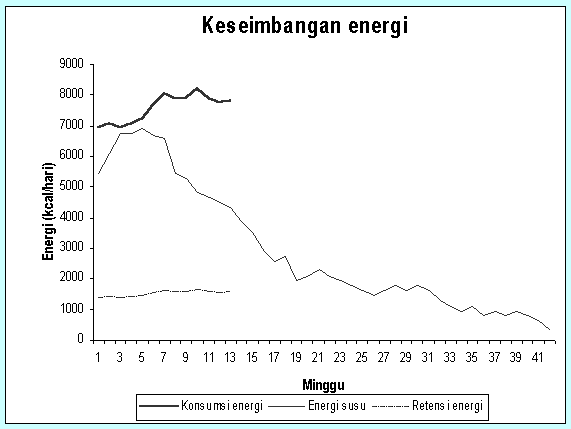 Gambar  2.  Grafik Keseimbangan Energi pada Induk Kambing Perah LaktasiBila dalam penyajian gambar halaman tidak mencukupi atau gambar ukurannya lebih dari satu halaman, maka gambar tersebut dibagi atas dua bagian atau lebih. Judul gambar disesuaikan dengan gambar yang dimuatnya. Bila hal ini sulit diberikan judul yang tepat, maka dapat diberikan sub nomor dari gambar dengan tambahan, misalkan Gambar 2a, gambar lanjutannya Gambar2b.4.2 Penyajian TabelPenggunaan tabel merupakan salah satu cara yang sistematis untuk menyajikan data-data dalam kolom dan lajur sesuai dengan sistematika dan klasifikasi masalah ataupun bahasan yang diberikan dalam tulisan. Sistematika tabel yang baik harus dapat memberikan informasi yang lengkap dan jelas serta difahami. Tabel diberi nomor yang dapat menunjukkan nomor bab dan nomor urut tabel dalam bab tersebut. Judul tabel ditulis dengan huruf dan gaya penulisan judul yakni huruf pertama ditulis dengan huruf kecuali kata depan ataupun artikel.Berikut ini diberikan contoh penyajian tabel yang direkomendasikan. Untuk memberikan sajian tabel yang jelas dan menarik, garis-garis tidak digunakan dan hanya garis yang digunakan. Catatan terhadap notasi ataupun keterangan dari tabel diberikan pada bagian bawah tabel. Tabel ini berada dalam Bab II dengan urutan nomor 4 sehingga diberi nama Tabel 4.1, Untuk kasus tabel yang bersambung, Peternakan penyajian yang singkat dan jelas direkomendasikan dalam pedoman penulisan ini. Berikut ini diberikan contohnya. Tabel yang pertama adalah tabel yang terpotong oleh karena terbatas halaman. Sedangkan tabel kedua adalah tabel lanjutan dari tabel sebelumnya. Tabel 1.  Karakteristik Semen Segar Kambing PercobaanSumber : Data Primer DiolahBab VPerujukan dan Penulisan Daftar PustakaDaftar pustaka berisikan nama-nama referensi yang benar-benar menjadi acuan dalam penulisan ataupun pengerjaan Laporan PKL. Pustaka ini sebaiknya dirujuk ataupun diulas dalam deskripsi  l;aporan  tersebut. Secara umum penulisan daftar pustaka dapat dibedakan atas 2 yaitu penulisan dengan nomor urut dan penulisan dengan urutan alfabet nama penulis. Dengan pertimbangan bentuk tulisan yang lebih kompak dan mudah dilacak pustaka yang disintir dalam laporan, perujukan dalam laporan  diseragamkan dengan cara penulisan menggunakan urutan alfabet nama penulis. Oleh karena itu, hanya penulisan dengan urutan alfabet nama penulis yang dibahas pada buku ini. Pengurutan pustaka didasarkan pada system alfabet nama penulis yang susunannya dibalik (dimulai dengan last name/family name). Susunan nama yang dimaksud adalah susunan nama yang mengikuti pengelompokan umum terdiri atas: first name, middle name, dan last name (family name). Susunan nama penulis ini sangat tergantung dari budaya atau asal negara ataupun daerah dari penulis. Nama penulis yang merupakan nama pemberian (given name). Nama pemberian ini ditulis apa adanya dan kata yang terakhirnya dianggap sebagai last name-nya.5.1  Perujukan dari Buku yang diterbitkanUrutan penulisan data-data mengenai pustaka dari buku yang diterbitkan diawali dengan nama penulis yang ditulis dengan nama terakhir, Nama pertama dan kedua dapat disingkat. Nama penulis diakhiri dengan koma dan kemudian diikuti tahun terbitan, judul buku, nama penerbit, alamat penerbit. Judul buku diketik dalam huruf miring. Edisi buku diletakkan setelah judul buku. Contoh:Hafez E.S.E., 1993, Reproduction in Farm Animal, 6th Edition, Lea and Febiger. Philadelpia.Partodihardjo S., 1992, I1mu Reproduksi Ternak, Mutiara Sumber Widya. Jakarta.Yitnosumarto S., 1993, Percobaan, Perencanaan, Analisis dan Interprestasinya, Gramedia Pustaka Dtama, Jakarta.Zainal F. dan R.H. Pangkabeni, 2007, Fisilogi Reproduksi Ternak, Risalah Bumi, Malang.2  Perujukan dari Buku yang telah diterjemahkanUrutan penulisan data-data mengenai pustaka dari buku yang telah diterjemahkan diawali dengan nama penulis yang ditulis dengan nama terakhir, nama pertama dan kedua dapat disingkat. Nama penulis diakhiri dengan koma dan kemudian diikuti tahun terbitan, diikuti judul buku dalam bahasa terjemahannya, setelah itu diikuti kata “terjemahan” + nama penerjemah, nama penerbit dan alamat penerbit. Judul buku diketik dalam huruf miring. Edisi buku dan jilid buku diletakkan setelah judul buku.Contoh:Salisbury, G.W dan  N.L. Vandemark, 1985, Fisiologi Reproduksi dan Inseminasi Buatan Pada Sapi, terjemahan R. Djanuar, Gadjah Mada University Press, Yogyakarta.5.3  Perujukan Artikel dari JurnalUrutan penulisan data-data mengenai pustaka berupa artikel atau makalah dalam jurnal diawali dengan nama penulis yang ditulis dengan nama terakhir. Nama pertama dan kedua dapat disingkat. Nama penulis diakhiri dengan koma dan kemudian diikuti tahun terbitan, judul tulisan, nama jurnal, nomor terbitan volume dan nomor jilid jurnal, dan diakhiri halaman awal dan akhir yang memuat artikel tersebut. Nama jurnal diketik dalam huruf miring. Volume ditulis dengan huruf tebal, nomor jilid dari suatu volume ditulis di dalam tanda kurung setelah nomor volume. Nomor halaman diawali dengan tanda titik dua.Contoh:Anger, M., W.A. Kues, J. Klima, M. Mielenz, M. Kubelka, J. Motlik, M. Esner, P. Dvorak, J.W. Carnwarth and H. Niemann, 2003, Cell Cycle Dependent Expression of Plk1 in Synchronized Porcine Fetal Fibroblasts, Molecular Reproduction and Developmen  65: 245-253.Archer, G.S., S. Dindot, T.H. Friend, , G. Zaunbrecher, B. Lawhorn, and J.A. Piedrahita, 2003, Hierarchical Phenotypic and Epigenetic Variation in Cloned Swine, Biology of Reproduction 69 (2): 430-436.Beatty, E.M., D.L. Doxey and J. FitzSimons, 1983, Glucosephosphate Isomerase Polymorphism in Sheep, Animal Blood Groups and Biochemical Genetics 14: 213-218.5.4  Perujukan Makalah yang DipresentasikanUrutan penulisan data-data mengenai pustaka dari makalah yang dipresentasikan diawali dengan nama penulis yang ditulis dengan nama terakhir, Nama pertama dan kedua dapat disingkat. Nama penulis diakhiri dengan koma dan kemudian diikuti tahun penyelengaraan forum, diikuti judul makalah, nama forum makalah tersebut dipresentasikan serta kota dan tanggal penyelenggaraan forum tersebut.Contoh:Rahadi, S., 2006, Efek Tingkat Penggunaan Asam Sitrat sebagai Acidifier Terhadap Penampilan Produksi ayam Pedaging, Disampaiakan pada Seminar Nasional Pakan Ayam di Universitas Padjajaran Bandung, tanggal 10 Agustus 2006.5.5 Perujukan Makalah dalam ProsidingUrutan penulisan data-data mengenai pustaka dari makalah yang dimuat dalam prosiding diawali dengan nama penulis yang ditulis dengan nama terakhir. Nama pertama dan kedua dapat disingkat. Nama penulis diakhiri dengan koma dan kemudian diikuti dengan judul tulisan, nama prosiding, halaman awal dan akhir yang memuat artikel tersebut dan diakhiri dengan tahun terbitan. Nama jurnal diketik dalam huruf miring. Nomor jurnal diketik dengan huruf tebal, nomor terbitan volume dalam tanda kurung setelah nomor volume. Contoh:Sarin C., I M. Astina, P. S. Darmanto, dan H. Sato, 2005, Thermodynamic Equation of State for Alternative Refrigerant of HC-600, prosiding Seminar Nasiona Tahunan ke-4 Peternakan Mesin, G2-Konversi Energi, hal. 37-42, Kuta Bali.Fajar B., Sularso, A. Suwono, Priyono, Labraga dan C. Tournier, 2000, Experimental Study of Wall Friction Structures from a Rotating Cylinder in Cross Flow, Proceeding of International Conference on Fluid and Thermal Energy Conversions, hal. 115-123, Bandung.5.6 Perujukan Artikel dari MajalahUntuk artikel yang diterbitkan dalam majalah, rujukannya ditulis mulai dengan nama penulis yang ditulis dengan nama terakhir. Nama pertama dan kedua dapat disingkat Nama penulis diikuti dengan judul artikel, batas halaman dan tanggal bulan tahun penerbitan yang memuat artikel tersebut. Bila nama penulis tidak dicantumkan dalam artikel tersebut, maka yang pertama dimulai dengan judul artikel. Nama majalah diketik dengan huruf miring.Contoh:Reni, T.O, 2007, Penambahan Tepung Cacing Tanah pada Pakan Jadi, Poultry Indonesia, hal. 45-50, Maret 2007.5.7  Perujukan Artikel ataupun Informasi dari KoranUntuk artikel yang diterbitkan dalam koran, perujukannya yang ditulis dalam daftar pustaka dimulai dengan nama penulis yang ditulis dengan nama terakhir. Nama pertama dan kedua dapat disingkat Nama penulis diikuti judul tulisan dan nama koran serta tanggal pemuatannya. Nama media pemuat diketik dengan huruf miring.Contoh:Hamzah, N.. 2006, Belajar dari Jepang Perihal Pengelolaan Sampah, Kompas, 19 Juni 2006.5.8  Perujukan Artikel atapun Informasi dari WebsiteUntuk artikel yang diterbitkan lewat internet, penulisannya harus mencantumkan alamat lengkap situs yang memuat artikel tersebut. Urutan penulisan data-data mengenai pustaka berupa artikel atau makalah dalam jurnal ataupun artikel dalam majalah, penulisannya sama dengan terbitan dalam bentuk cetakan bila artikel tersebut jurnal ataupun majalah elektronik. Pada akhirnya ditulis alamat lengkap Website dan tanggal aksesnya. Nama media jurnal ataupun majalah diketik dengan huruf miring.Contoh:Departemen Pertanian RI, 2006, Statistik Peternakan Indonesia, www:http//deptan.go.id,  Diakses 5 Januari 2007.Dwan A., 2004, Paper Complexity and the Interpresentation of Conservation Research, Journal of the American Institute for Conservation, 26(19): 1987-1990, http://www.aic.stanford.edu/jaic/articles/jaic26-01-001.html, Diakses 26 Juni 2006.5.9  Perujukan Buku Manual yang Diterbitkan PerusahaanBuku manual untuk peralatan juga merupakan pustaka yang penting untuk dimasukkan dalam daftar pustaka terlebih lagi bila buku ini dirujuk di dalam tulisan.Contoh:Medion, 2005, Majemen Pengendalian Penyakit pada Ayam Petelur, PT. Medion.5.10  Perujukan Buku dari Suatu LembagaBuku dari suatu lembaga juga dapat dijadikan rujukan. Adapun tata cara penulisan rujukan ini adalah diawali dengan nama lembaga, tahun penerbitan, judul buku, nama institusi, dan diakhiri kota tempat penerbitan. Judul buku diketik dengan huruf miring.Contoh:Direktorat Pembinaan Penelitian dan Pengabdian kepada Masyarakat, 1994, Pegangan Gaya Penulisan, Penyuntingan, dan Penerbitan Karya Ilmiah, Depdikbud, Ditjen Dikti, Jakarta.Pusat Pembinaan dan Pengembangan Bahasa, 1980, Pedoman Umum Pembentukan Istilah, Balai Pustaka.5.11  Perujukan Tugas Sarjana, Tesis dan DisertasiTata cara penulisan rujukan untuk karya ilmiah tugas sarjana, skripsi, tesis dan disertasi didahului dengan nama penulis dengan susunan nama first name, middle name dan family name atau nama, atau menulis sesuai dengan given name bila tidak ada nama keluarga. Nama diawali dengan nama terakhir. Nama pertama dan kedua dapat disingkat Setelah nama penulis diikuti dengan tahun penulisan, judul karya ilmiah tersebut, nama karya ilmiah, program studi dan nama fakultas serta institusi dan kota institusi. Judul karya ilmiah diketik dengan huruf miring.Contoh:Hendri, 1992, Usaha Mengubah Rasio Sperma X dan Y dengan Metode Kolom Menggunakan Larutan Bovine Serum Albumin (BSA) dan Penilaian Angka Kebuntingan Serta Perbandingan Jenis Kelamin Anak Pada Kambing, Tesis, Program Pascasarjana.Institut Pertanian Bogor, Bogor.Jaswandi, 1992, Penggunaan Lapisan Suspensi Bovine Serum Albumin 6 dan 10 Persen dalam Kolum untuk Memisahkan Sperma Sapi Pembawa Kromosom X dan Y Guna Mengatur Rasio Seks pada Pedet, Tesis, Program Pascasarjana. lnstitut Pertanian Bogor, .5.12 Perujukan dari Laporan Penelitian yang Tidak dipublikasikanLaporan penelitian juga dapat dijadikan referensi dalam penulisan karya ilmiah. Adapun penulisannya dimulai dengan nama peneliti, diikuti dengan koma dan judul laporan (ketik miring), penjelasan laporan serta lembaga dan kemudian diakhiri dengan tahun.Contoh:Makmur S., 1998, Efektifitas Penggunaan Albumen Sebagai Medium Separasi dalam Upaya Mengubah Rasio Alamiah Spermatozoa Pembawa Kromosom X dan Y pada Kerbau, Laporan Penelitian tidak Diterbitkan, Fakultas Peternakan Universitas Kanjuruhan, Malang..5.13 Perujukan Buku Berisi Kumpulan Artikel (ada editor)Penulisan buku sebagai rujukan ini sama dengan penulisan rujukan untuk buku. Di belakang nama penulis ditambahkan (Ed.) bila editornya hanya seorangdan (Eds.) bila editornya beberapa orang.Contoh:Hafez, E.S.E (Eds), 1993, Reproduction in Farm Animai, 6th Edition, Lea and Febiger, Philadelpia.Foote, R.H., 1980, Artificial Insemination, InReproduction in Farm Animal, 4thEdition, Hafez, E.S.E. (Ed.), Lea and Febiger, Philadelpia.Graves, J.A.M., 1994, Mammalian Sex-Determining Genes, InThe Difference Between The Sexes, Short, R.V. and Balaban E (Eds.)  Press, .5.14  Perujukan Artikel dalam Buku Berisi Kumpulan Artikel (ada editor)Nama penulis artikel ditulis di depan diikuti judul artikel (tidak cetak miring), penjelasan tentang artikel itu dimuat yaitu nama mengikuti penulisan perujukan buku berisi kumpulan artikel. Batas halaman tempat artikel tersebut berada diberi tanda dalam kurang diletakkan setelah judul buku. Judul buku dan editor buku mengacu pada tata cara penulisan buku yang berisi artikel.Contoh:Foote, R.H., 1980, Artificial Insemination, inHafez, E.S.E. (Ed.), Reproduction in Farm Animal (hal. 178-208), 4th Edition, Lea and Febiger, Philadelpia.Graves, J.A.M., 1994, Mammalian Sex-Determining Genes, in Short, R.V. and Balaban E (Eds.), The Difference Between The Sexes (hal. 135-160), Camridge University Press, .5.15 Perujukan Artikel dalam Jurnal/Proceeding dari CD-ROMPenulisannya sama dengan perujukan artikel dalam jurnal cetak ditambah dengan penyebutan CD-ROM dalam kurung.Contoh:Boediono A., T. Suzuki, L.Y. Li, and Godke RA, 1999, Offspring Born from Chimeras Reconstructed from Parthenogenetic and In Vitro Fertilized Bovine Embryos, Molecular Reproduction and Development 53: 159-70 (CD-ROM)Brinster. R.L., 1974, The Effect of Cells Transferred into the Mouse Blastocyst on Subsequent Development, Journal of Experimental Medicine 140: 1049-1056 (CD-ROM).Bab VIPercetakan, Penjilidan dan Penyerahan LaporanPenjilidan dan percetakan merupakan tahap akhir dalam penyelesaian Praktek Kerja Lapang. Sebelum memasuki tahap akhir ini, maka laporan PKL harus telah disetujui oleh dosen pembimbing dan telah sesuai dengan format yang telah ditetapkan Fakultas.6.1  Persiapan Awal Sebelum Pencetakan LaporanSebelum pencetakan ataupun penjilidan, draft laporan harus sudah disetujui oleh dosen pembimbing. Berbagai masukan dari tim penguji juga harus dipertimbangkan dan diperhatikan untuk kesempurnaan laporan PKL. Ketelitian sangat penting untuk memeriksa ulang draft laporan dan  merupakan tahap yang sangat penting dalam mempersiapkan laporan sebelum dicetak. Kesesuaian format tulisan, isi laporan serta bahasa tulis yang baku sangat penting untuk diperhatikan. Dengan demikian kesalahan minor sekalipun dapat dikurangi di dalam pembuatan laporan . Dengan cara ini kerugian material juga dapat dihindari atau kerugian waktu sebagai akibat laporan tidak diterima karena ketidaksesuaian format ataupun tidak ditandatangani oleh dosen pembimbing karena belum disetujui tetapi telah dijilid tidak terjadi.6.2  Pencetakan dan Penjilidan LaporanLaporan PKL  yang wajib diserahkan untuk melengkapi administrasi ditulis pada satu muka kertas( tidak bolak balik) . Kertas yang digunakan dengan spesifikasi berikut:• Jenis kertas: HVS• Ukuran kertas: A4• Berat kertas: 80 grLaporan PKL dijilid dengan sampul tebal (hard cover) berwarna hijau  dengan tulisan tinta hitam . 6.3   Penyerahan Laporan		 Mahasiswa wajib mengumpulkan laporan akhirPKL yang telah disetujui oleh dosen pembimbing  dan telah disyahkan oleh Dekan sebanyak 3 eksemplar yang didistribusikan kepada :  satu  eksemplar   diserahkan  Program Studi beserta soft copy nya, satu eksemplar diberikan ke  Instansi tempat PKL dan satu eksemplar untuk mahasiswa yang bersangkutan. LAMPIRAN – LAMPIRAN Lampiran 1a.  Contoh Sampul Depan Laporan Praktek Kerja LapangMANAJEMEN PEMBERIAN PAKAN PARENT STOCK AYAM PEDAGING PERIODE STARTER DI PT. SUPER UNGGAS JAYA DI DESA BEJI KECAMATAN JUNREJO KOTA BATU LAPORAN  PRAKTEK KERJA LAPANGOleh :MOHAMMAD DAMANHURINPM. 030406030020PROGRAM STUDI  PETERNAKANFAKULTAS PETERNAKANUNIVERSITAS KANJURUHAN2013Lampiran 2Contoh Punggung Cover Laporan Praktek Kerja Lapang Lampiran 3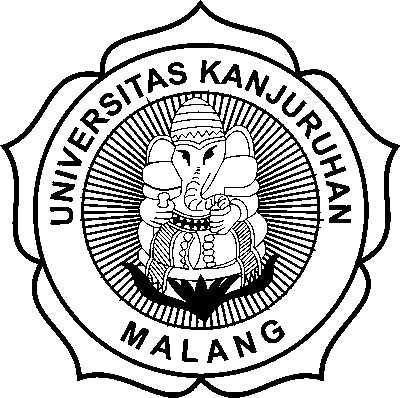 a. Contoh Sampul Dalam Laporan Praktek Kerja LapangMANAJEMEN PEMBERIAN PAKAN PARENT STOCK AYAM PEDAGING PERIODE STARTER DI PT. SUPER UNGGAS JAYA DI DESA BEJI KECAMATAN JUNREJO KOTA BATU LAPORAN PRAKTEK KERJA LAPANGOleh :MOHAMMAD DAMANHURI NPM. 030406030020PROGRAM STUDI  PETERNAKANFAKULTAS PETERNAKANUNIVERSITAS KANJURUHANMALANG2013Lampiran 4 Contoh Halaman Pengesahan Laporan Praktek Kerja LapangMANAJEMEN PEMBERIAN PAKAN PARENT STOCK AYAM PEDAGING PERIODE STARTER DI PT. SUPER UNGGAS JAYA DI DESA BEJI KECAMATAN JUNREJO KOTA BATU Oleh :MOHAMMAD DAMANHURINPM. 030406030020Telah dinyatakan lulus dalam Praktek Kerja LapangPada hari I tanggal : Senin, 13 Juni 2013Menyetujui:Lampiran 5Contoh RingkasanRINGKASANMANAJEMEN PEMELIHARAAN TERNAK BABI  MILIK IBU FRANSISKA DI DESA ARJOWILANGUN KECAMATAN KALIPARE KABUPATEN MALANGPraktek Kerja Lapangan ( PKL ) ini dilaksanakan di  Usaha Peternakan Babi Pedaging  milik Ibu Fransiska yang berlokasi di Desa Arjowilangun Kecamatan Kalipare Kabupaten Malang yang dimulai pada tanggal 2 September sampai dengan 2 Oktober 2010. Tujuan dari pada praktek kerja lapang ini adalah untuk mengetahui manajemen pemeliharaan ternak babi yang mencakup antara lain adalah : pemberian pakan dan minum, sistem perkandangan,  pengaturan perkawinan, seleksi dan recording,  serta sanitasi dan kesehatan ternak.Materi yang digunakan pada Praktek Kerja Lapang ini adalah ternak babi berjumlah 123 ekor yang terdiri dari 64 ekor jantan dan 59 ekor betina  dengan berbagai jenis umur yang berbeda dari umur 3 minggu sampai 113 minggu. Metode yang digunakan dalam PKL ini adalah observasi, wawancara dan ikut membantu dalam kegiatan menyusun campuran dan pemberian pakan serta  pembersihan kandang.Data yang diperoleh dianalisis secara deskriptif dan di bandingkan dengan teori yang ada.Hasil Praktek Kerja Lapang yaitu: kandang menggunakan rumah yang terbuka ( Open House ) dengan  lantai kandang  yang sengaja dibuat miring, atap terbuat dari asbes yang tebal dan bergelombang, dinding kandang terbuat dari campuran semen, pasir, dan batu bata.  Luas kandang semuanya sama yang membedakan hanyalah isi dari masing – masing kandang, ukuran kandang panjang kali lebar yaitu ( 4 x 3 m² ), Babi umur 4 – 12 minggu, ukuran kandang  4 x 3 m²  isi 09 - 15 ekor / kandang sedangkan babi umur 13 - 14 minggu isinya 06 - 09 ekor / kandang dan untuk induk / pejantan  masing – masing satu ekor / kandang. Perlengkapan kandang terdiri dari tempat makan dan minum, takaran  / ukuran , dan lampu penerangan.Peralatan kandang terdiri dari kereta dorong, selang plastik, sapu dan ember.Sistem pemberian pakan adalah pada pagi dan sore. Jenis pakan yang diberikan adalah dedak, jagung, dan konsentrat ( konsentrat 550 CP, 551 CP, 152 CP, 157 CP Produksi PT.Charoen Pokphand Indonesia. Pemberian minum dapat secara langsung ke tempat bak minum yang sudah disediakan.Penyimpanan pakan untuk jenis 550, 551, 152, 157 penyimpanannya digudang pakan. Program pengendalian penyakit dilaksanakan sendiri oleh Ibu Fransiska Tukinah yang meliputi program vaksinasi yang teratur,  serta pemberian vitamin dan pemberian obat-obatan (Ifer Fet adalah obat cacing dan kutu, untuk anak babi 1cc  / 5 ekor sedangkan untuk induknya 2cc / ekor).Berdasarkan data yang dikumpulkan dari hasil PKL diperoleh rata-rata konsumsi pakan per 50 ekor per hari lebih rendah dari standar tapi dapat memperoleh hasil yang baik, dan bobot badan yang diperoleh pada umur 1 minggu adalah 1-2 kg sedangkan pada umur 9 bulan dapat memperoleh bobot badan 90-100 kg/ekor. Tapi dapat disimpulkan bahwa manajemenpemeliharaan babi pedaging sudah cukup baik sesuai dengan manajemen pemeliharaan serta dapat mencapai target produksi yang diinginkan.Lampiran 6Contoh Kata PengantarKATA PENGANTAR	Puji syukur kehadirat Allah SWT atas segala limpahan rahmat dan karuniaNya kepada penulis hingga penulis dapat menyelesaikan penulisan laporan dengan judul ”Manajemen Pemeliharaan Sapi Potong Di Balai Besar Inseminasi Buatan Singosari”. Penulis juga mengucapkan terimakasih kepada :Henny Leondro, S.Pt., M.P. selaku Dekan Fakultas Peternakan Universitas Kanjuruhan Malang. Aju Tjatur Nugroho Krisnaningsih, S.Pt., M.P selaku Ketua Program Studi Fakultas Peternakan Universitas Kanjuruhan Malang serta selaku Dosen Pembimbing, yang telah memberikan bimbingan dan arahan serta motivasi selama penulisan laporan ini.Ir. Sunarto, M.Rur.Sc. dan Ibu Ir. Reni Astuti, MS selaku dosen penguji yang telah bersedia meluangkan waktu untuk penulis dalam menguji dan penulisan laporan.Ibunda dan Ayahanda terimakasih atas semua pengorbanan, doa dan dukungan tanpa batas yang telah diberikan hingga akhirnya penulis dapat menyelesaikan laporan ini.Penulis berharap semoga tulisan ini dapat bermanfaat dalam menambah pengetahuan dan wawasan bagi penulis pada khususnya dan pembaca pada umumnya.Malang,  April 2013PenulisLampiran 7Contoh Daftar IsiDAFTAR ISI			HalamanLEMBAR PENGESAHAN				 iiiRINGKASAN				 ivKATA PENGANTAR				vDAFTAR ISI				viDAFTAR TABEL				viiiDAFTAR GAMBAR				ixDAFTAR LAMPIRAN				 xBAB I  PENDAHULUANLatar Belakang				1Rumusan Masalah				2Tujuan PKL				3Kegunaan PKL				3	BAB II  TINJAUAN PUSTAKA2.1 Ampas tahu				52.2 Onggok				62.3 Kapang Oncom Merah (Neurospora sitophila)				92.4 Fermentasi				11BAB III  MATERI DAN METODE		3.1  Lokasi dan Waktu PKL				 16		3.2  Materi PKL				 16		3.3  Metode PKL				 17		3.4  Analisis Data		18dstLampiran 8Contoh Daftar TabelDAFTAR TABELTabel                                                                                        Halaman                                                                                                         1.  Kandungan zat makanan ampas tahu (% BK)				62.  Kandungan zat makanan, HCN dan gula terlarut onggok (% BK)				83.  Kandungan zat makanan ampas tahu dan onggok (% BK)				174.  Rataan kandungan zat makanan produk fermentasi menggunakan 	substrat dengan imbangan ampas tahu dan onggok yang berbeda	(%BK).				20     dstLampiran 9Contoh  Daftar GambarDAFTAR GAMBARGambar                                                                                                                           Halaman1.	Neurospora sitophila	..............		102.     Grafik rataan kandungan bahan kering sebelum  dan sesudahfermentasi.........		213.     Grafik rataan kandungan bahan organik sebelum dan sesudahfermentasi........		234.     Grafik rataan kandungan protein kasar sebelum dan sesudahfermentasi .........		25dstLampiran 10Contoh Daftar LampiranDAFTAR LAMPIRANLampiran                                                                                                                      HalamanProsedur penelitian pengaruh imbangan ampas tahu dan onggok yang difermentasi dengan ragi oncom terhadap kandungan zat makanan			41Prosedur analisis proksimat menurut petunjuk ( Sudarmadji (1989)			42Penentuan kandungan protein terlarut (Sudarmadji, 1989)			47Penentuan kandungan gula reduksi (Sudarmadji, 1989)			48Analisis peragam antara kandungan bahan kering (BK) sebelum dan     sesudah fermentasi (%)	..		49Analisis peragam antara kandungan bahan organik (BO) sebelum dan    sesudah fermentasi (%)	..		52dstLampiran 11Contoh Daftar SimbolDAFTAR SIMBOL∑ 	:	sigma Φ 	:	phiΩ 	:	omegaε	:	epsilonχ	:	chiγ	:	gammaΔ	:	deltaLampiran 12Contoh Daftar SingkatanDAFTAR SINGKATANAFP	:	Alpha-fetoprotein Test AID 	:	Artificial Insemination DonorAIH 	: 	Artificial Insemination HomologousFSH	:	Follicle Stimulating HormoneGnRH	:	Gonadotropin Releasing Hormone LH	:	Luteinizing HormoneLH SURGE	:	Luteinizing Hormone SurgedstParameterRata-rata ± sdVolume (ml/ejakulat)WamapHMotilitas massaMotilitas individu (%)Persentase hidup (%)KonsistensiKonsentrasi (jutal/ml)0,74 ± 0,37Krem (kekuningan)6,90 ± 0,32Baik (++)70,0082,50 ±  9,55Kental3730,50 ± 721,74MengetahuiFakultas PeternakanProgram Studi PeternakanKetua, Aju Tjatur N. Krisnaningsih,S.Pt.,M.P.Tgl : ..........................................MenyetujuiDosen Pembimbing,Dyah Lestari Yulianti,S.Pt.,M.P.Tgl : ..........................................MengesahkanUniversitas Kanjuruhan Fakultas Peternakan,Dekan,Henny Leondro,S.Pt.,MPTgl : ..........................................MengetahuiPT. Charoen Pokphand Jaya Farm,Manager,Ir. Rahmat WijayaTgl : ..........................................